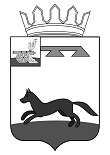 АДМИНИСТРАЦИЯ МУНИЦИПАЛЬНОГО ОБРАЗОВАНИЯ«ХИСЛАВИЧСКИЙ  РАЙОН» СМОЛЕНСКОЙ ОБЛАСТИР А С П О Р Я Ж Е Н И Еот   03 марта 2020  г. №  132 –рО проведении в Хиславичском районе Смоленской области в 2020 году учебных сборов с обучающимися 10-х классов  общеобразовательных организаций, обучающимися профессиональных образовательных организаций предпоследнего года обучения, гражданами мужского пола, достигшими возраста 16 лет, работающими в организациях и не прошедшими подготовку по основам военной службы в рамках освоения образовательной программы среднего общего образования или среднего профессионального образованияВ соответствии с Федеральным законом «О воинской обязанности и военной службе», постановлением Правительства Российской Федерации от 31.12.99 №1441 «Об утверждении Положения о подготовке граждан Российской Федерации к военной службе», Инструкцией об организации обучения граждан Российской Федерации начальным знаниям в области обороны и их подготовки по основам военной службы в образовательных учреждениях среднего (полного) общего образования, образовательных учреждениях начального профессионального образования и учебных пунктах, утвержденной приказом Министерства обороны Российской Федерации от 24.02.2010 № 96/134, Распоряжения Администрации Смоленской области от 25.10.2019 года № 1852-р/адм. «О проведении в Смоленской области в 2020 году учебных сборов с обучающимися 10-х классов  общеобразовательных организаций, обучающимися профессиональных образовательных организаций предпоследнего года обучения, гражданами мужского пола, достигшими возраста 16 лет, работающими в организациях и не прошедшими подготовку по основам военной службы в рамках освоения образовательной программы среднего общего образования и среднего профессионального образования», руководствуясь приказом Командующего войсками западного военного округа от 27 декабря 2019 года № 745 дсп «О закреплении соединений и воинских частей за образовательными учреждениями, учебными пунктами и военно-патриотическими общественными объединениями  для оказания практической помощи в организации и проведении учебных сборов, мероприятий по военно-патриотическому воспитанию граждан и их военно-профессиональной ориентации в 2019-2020 учебном году».1. Провести учебные сборы с учащимися (юношами) 10-х классов средней общеобразовательной школы района в период с 01 по 05 июня 2020 года на базе  муниципального образовательного учреждения МБОУ «Хиславичская СШ» п. Хиславичи 2. Общее руководство проведения учебных сборов, ответственность за организацию и проведение полевых занятий с обучаемыми возложить на заместителя Главы  муниципального образования «Хиславичский район» Смоленской области по социальным вопросам - начальника Отдела образования и молодежной политики Администрации муниципального образования «Хиславичский район» Смоленской области (Максименкова О.А.). 3. Заместителю Главы муниципального образования Хиславичский район» Смоленской области по социальным вопросам - начальнику Отдела образования  и молодежной политики Администрации муниципального образования «Хиславичский район» Смоленской области (Максименкова О.А.): а) предусмотреть бюджетные ассигнования на проведение учебных сборов на 2020 год;б) определить состав учащихся, привлекаемых на учебные сборы, обеспечить полный охват юношей, учащихся 10-х классов средней общеобразовательной школы района, организовать вывоз их к месту проведения мероприятий военно-патриотического воспитания, спортивно – массовой работы;в) назначить ответственных лиц за проведение сборов.4. Директору муниципального образовательного учреждения «Хиславичская СШ» (Адашан Е.И.) обеспечить подготовку помещений для размещения участников сборов, подготовить оборудование пищеблока, создать запас продуктов, обеспечить трехразовое питание.5. Главному врачу ОГБУЗ «Хиславичская ЦРБ» (Шевелева Е.Л.) обеспечить медицинское обслуживание участников сборов. Выделить врача (фельдшера) с медицинской  укладкой для оказания, случаев необходимости, скорой  медицинской помощи в день  проведения учебных стрельб.6. Рекомендовать начальнику пункта полиции по Хиславичскому району  МО МВД России  «Починковский» (Галынский С.В.) обеспечить и  организованность порядок в районе проведения сборов, предоставить возможность отработки каждым учащимся практических навыков по разборке и сборке оружия.9. Контроль за исполнением настоящего распоряжения возложить на заместителя Главы  муниципального образования «Хиславичский район» Смоленской области по социальным вопросам – начальника Отдела образования и молодежной политики Администрации муниципального образования «Хиславичский район» Смоленской области Максименкову О.А.Глава муниципального образования «Хиславичский район»Смоленской области                                                                                  А.В. ЗагребаевВизирование правового акта:Приложение к Распоряжению Администрации муниципального образования «Хиславичский район» Смоленской областиот 03 марта 2020 г. № 132-рП Л А Носновных мероприятий по подготовке и проведению в Хиславичском районе Смоленской  области в 2020 году учебных сборов с обучающимися  образовательных организаций, профессиональных образовательных организаций и гражданами мужского пола, достигшими возраста 16 лет, работающими в организациях и не прошедшими подготовку по основам военной службы в рамках освоения образовательной программы среднего общего образования или среднего профессионального образованияОтп. 1 экз. – в делоИсп. А.В. Бабинцев«_____» ____________ 2020 г.Разослать: отдел образ.-1, МБОУ «Хиславичская  СШ» - 1, ВКСО-2, ПП по Хиславичскому району-1, Хиславичская ЦРБ -1.Визы:Т.В. Ущеко_______________«____» ________________ 2020 г№ п/пНаименование мероприятийСрок исполненияИсполнительОтметка о выполнении12341.Проведение совещания с руководителями образовательных организаций, преподавателями-организаторами предмета (курса)  «Основы безопасности жизнедеятельности» с участием сотрудников военного комиссариата Хиславичского района, командира воинской части 21555, дислоцирующихся на территории Смоленской области, по вопросам организации и проведения учебных сборов.март-апрель2020 г.Отдел образования и молодежной политики Администрации муниципального образования «Хиславичский район» Смоленской области, образовательные учреждения, военный комиссариат Хиславичского района, воинская часть 215552.Издание и доведение до сведения руководителей образовательных учреждений распорядительных документов об организации и проведении учебных сборов:- с обучающимися образовательных учреждений среднего общего образованияапрель2020 г.Отдел образования и молодежной политики Администрации МО «Хиславичский район» Смоленской области, военный комиссариат Хиславичского района3.Определение количества обучающихся, привлекаемых на учебные сборы, выявление больных и нуждающихся в освобождении.апрель2020 г.Образовательные учреждения4.Разработка планирующей документации. Издание приказа руководителя образовательного учреждения об организации и проведении учебных сборов с обучающимисяапрель2020 г.Образовательные учреждения5.Подготовка учебно-материальной базы, расписания занятий, планов-конспектов, наглядных пособий и т.д. для проведения занятий в ходе учебных сборовапрель2020 г.Образовательные учреждения6.Проведение совещания с педагогическим составом и обслуживающим персоналом образовательных учреждений, привлекаемых для обеспечения учебных сборов, по вопросам уточнения обязанностей, обеспечения мер безопасности, сохранения здоровья и жизни обучающихсямай2020 г.Образовательные учреждения7.Подготовка обучающихся в образовательных учреждениях к учебным сборам:- изучение требований безопасности при проведении занятий в ходе учебных сборов;- ознакомление с порядком проведения учебных сборов и правилами поведения во время учебных  сборовмай2020 г.Образовательные учреждения8.Проведение учебных сборов с учащимися образовательных учреждений01-05.06.2020 гОбразовательные учреждения9.Организация контроля за ходом проведения учебных сборовв ходе учебных сборовОтдел образования и молодежной политики Администрации муниципального образования «Хиславичский район» Смоленской области, военный комиссариат Хиславичского района10.Подведение итогов учебных сборов.до 01 июля2020 г.Образовательные учреждения